VSTUPNÍ ČÁSTNázev moduluDomovní instalaceKód modulu26-m-3/AG14Typ vzděláváníOdborné vzděláváníTyp modulu(odborný) teoreticko–praktickýVyužitelnost vzdělávacího moduluKategorie dosaženého vzděláníH (EQF úroveň 3)L0 (EQF úroveň 4)Skupiny oborů26 - Elektrotechnika, telekomunikační a výpočetní technikaKomplexní úlohaZapojení světelných obvodůObory vzdělání - poznámky26-51-H/01 Elektrikář26-51-H/02 Elektrikář – silnoproud26-41-L/01 Mechanik elektrotechnikDélka modulu (počet hodin)32Poznámka k délce moduluPlatnost modulu od30. 04. 2020Platnost modulu doVstupní předpokladyAbsolvované moduly Elektrotechnické kreslení a předmět Základy elektrotechniky a technologie.JÁDRO MODULUCharakteristika moduluModul navazuje na získané poznatky a dovednosti z technické dokumentace, základů elektrotechniky, elektromontážních prací a propojuje je s nově nabytými poznatky o spínačích nízkého napětí a možnostech jejich zapojení v domovních instalacích.Cílem modulu je seznámit žáky s pravidly a možnostmi ovládání světelných zdrojů v domovních instalacích pomocí různých spínacích přístrojů. Zároveň si žáci osvojí a procvičí navržení i zapojení těchto domovních elektrických obvodů.Žáci budou připraveni na složení jedné z částí závěrečné zkoušky oboru Elektrikář.Očekávané výsledky učeníOdborné kompetence dle RVPprovádí elektroinstalační práce, navrhuje, zapojuje a sestavuje jednoduché elektrické obvodyprovádí montážní, diagnostické, opravárenské a údržbářské práce na elektrických zařízeních a přístrojíchprovádí elektrotechnická měření a vyhodnocuje naměřené výsledkyčte a tvoří technickou dokumentaci, uplatňuje zásady normalizace a graficky komunikujedbá na bezpečnost práce a ochranu zdraví při práciusiluje o nejvyšší kvalitu své práce, výrobků nebo služebjedná ekonomicky a v souladu se strategií udržitelného rozvojeŽák:rozezná jednotlivé druhy spínačů, rozliší základní možnosti ovládání světel v domovních instalacíchporozumí normám pro domovní instalacepoužívá základní spínací přístroje nízkého napětí pro domovní instalacenavrhne a sestaví nejvhodnější zapojení ovládání světelproměří a odzkouší navržený a sestavený obvoddodržuje BOZP při práciObsah vzdělávání (rozpis učiva)Obsahové okruhy:Elektrické stroje a zařízení
	elektrické přístrojeElektrické rozvody a slaboproudé sítě
	elektrické rozvody v průmyslových a domovních objektechBezpečnost a ochrana zdraví při práci
	bezpečnost a ochrana zdraví při práci na elektrotechnických zařízeníchbezpečnost technických zařízeníUčební činnosti žáků a strategie výukyStrategie učení:frontální vyučovánípraktické osvojení činnosti s jednotlivými přístrojisamostatná práce s výkresovou dokumentacíUčební činnosti:odborný výklad principů a prezentace jednotlivých spínacích přístrojůstudium schématických značek jednotlivých spínacích přístrojůnávrh a interpretace základních schémat vhodných k ovládání zejména světelvýběr vhodného přístroje dle slovního zadání či schématustudium a aplikace aktuálních norem EN a ČSNzapojení obvodu dle navrženého schématukontrola a provedení měření v zapojeném obvoduodstranění závadpraktické odzkoušení zapojeného obvoduZařazení do učebního plánu, ročníkVýuka probíhá v rámci vyučovacích oblastí technická dokumentace, elektrické stroje a přístroje, technologie a zejména v odborném výcviku. Doporučuje se zařadit výukový modul do učiva ve druhém ročníku.VÝSTUPNÍ ČÁSTZpůsob ověřování dosažených výsledkůPísemné zkoušení:tvorba výkresové dokumentacePraktické zkoušení – navržení a zapojení obvodu dle výkresové dokumentace nebo slovního zadání:volba přístrojůnávrh zapojenívlastní zapojení a kontrolaodstranění případných závadKritéria hodnoceníCelkové hodnocení úlohy je složeno ze tří dílčích známek (viz níže); výsledná známka je průměrem těchto tří dílčích známek.Prospěl na výborný:Bezchybné narýsování schématu zapojení.Bezchybné a funkční zapojení obvodu.Přehledné zapojení s dodržením technologických postupů.Prospěl na chvalitebný:Mírné nedostatky ve schématu zapojení, které nemají významný vliv na chod obvodu.Bezchybné zapojení obvodu s drobnými nedostatky, které nemají vliv na funkci obvodu.Vizuálně neuspokojivé zapojení obvodu s dodržením technologických postupů.Prospěl na dobrý:Ve schématu drobné funkční nedostatky, které je po upozornění schopen dohledat a opravit.Nefunkční zapojení, které je žák schopen dohledat a odstranit.Nepřehledné zapojení, chyby v technologickém postupu.Prospěl na dostatečný:Nepřehledné a funkčně nesprávné schéma obvodu,Zapojení obvodu není funkční; s větší pomocí učitele je žák schopen závadu odstranit.Nepřehledné zapojení, nedodržen technologický postup.Neprospěl:Žák není schopen narýsovat schéma zapojení.Zapojení není funkční.Nepřehledné zapojení, nedodržení technologického postupu, závažné chyby – možnost úrazu elektrickým proudem.Doporučená literaturaBASTIAN, Peter a kol.: Praktická elektrotechnika. Praha: Europa-Sobotáles, 2006. ISBN 80-86706-15-X.BERKA, Štěpán: Elektrotechnická schémata a zapojení. Praha. BEN, 2006. ISBN 978-80-7300-299-9.KLAUS, Tkotz a kol.: Příručka pro elektrotechnika. Praha: Europa-Sobotáles, 2006. ISBN 80-86706-13-3.PoznámkyObsahové upřesněníOV RVP - Odborné vzdělávání ve vztahu k RVPMateriál vznikl v rámci projektu Modernizace odborného vzdělávání (MOV), který byl spolufinancován z Evropských strukturálních a investičních fondů a jehož realizaci zajišťoval Národní pedagogický institut České republiky. Autorem materiálu a všech jeho částí, není-li uvedeno jinak, je Jiří Neuman. Creative Commons CC BY SA 4.0 – Uveďte původ – Zachovejte licenci 4.0 Mezinárodní.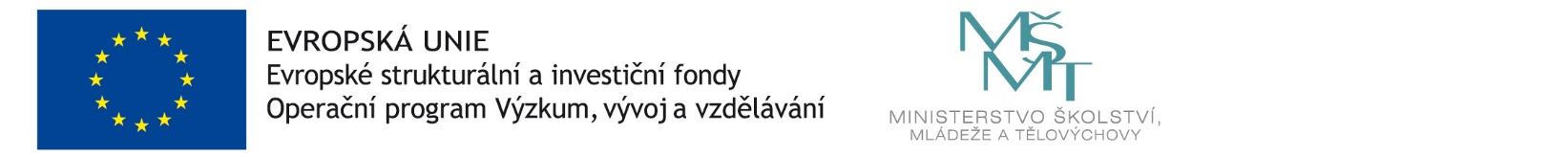 